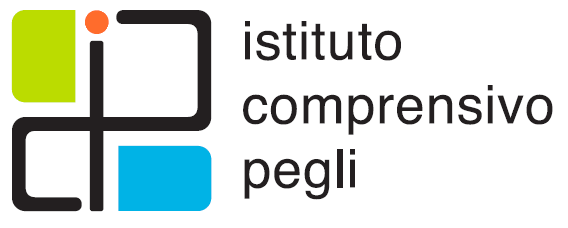 Piazza Bonavino,  – Genova 16156 Tel. 0106981051 – 0106121199 – 0106671044  fax 0109970198 cod.mecc.GEIC85000P – C.F. 95160120101 mail geic85000p@istruzione.it – pec geic85000p@pec.istruzione.it  www.icpegli.edu.it 									Al Dirigente Scolastico									IC Pegli									tramite geic85000p@istruzione.it Oggetto: candidatura bando formazione nota prot.2174 del 6 maggio 2022Il/la sottoscritto/a____________________________nato/a a___________________pv.(________) Indirizzo mail______________________@___________recapito telefonico__________________comunica la propria candidatura quale esperto formatore/trice e a tal fine dichiara di essere in possesso dei seguenti titoli ed esperienze valutabili:Esperienza di insegnamento e/o collaborazione in progetti scolastici relativi alla filmografia almeno decennale nella Regione LiguriaLuogo e data,_________________									Il/la candidato/a									_____________Titoli/corsi/esperienzeNumero titoli/corsi/esperienzeAutovalutazioneSpazio x CommissioneCritico cinematograficoCorsi di formazione attinentiCorsi aggiornamento attinentiServizio e/o collaborazione con le scuole regionali per corsi di alfabetizzazione all’immagineIncarichi di formazione ricevuti dalla scuola proponente il bando